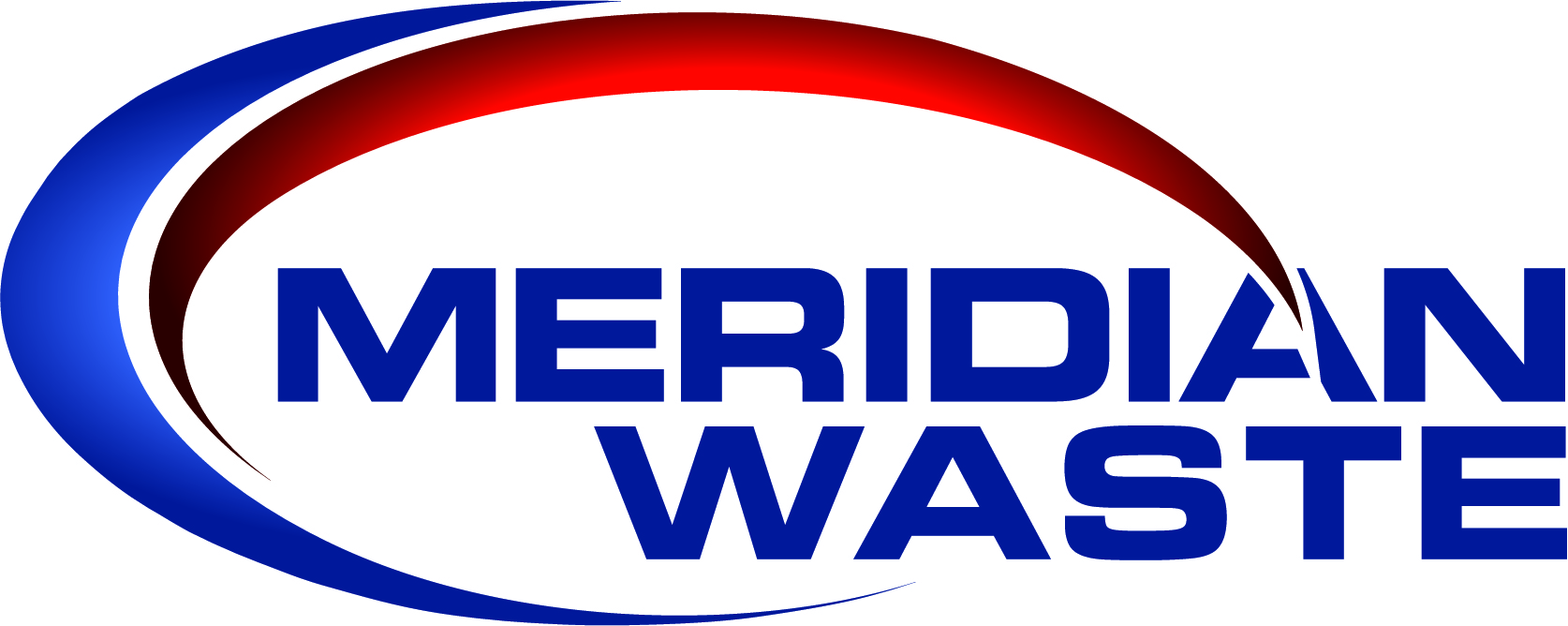 ACH REQUEST FORM Vendor Information:Vendor Name:		_____________________________________________________		Remittance Address:	_____________________________________________________Remittance City:	____________________ State: _______ Zip Code: ___________Contact Name:	_____________________________________________________Email Address:		_____________________________________________________			(ACH Deposit notifications will be sent to this Email address)Banking Information:Vendor’s Bank:	_____________________________________________________Bank Address:		_____________________________________________________Bank’s City:		____________________ State: _______ Zip Code: ___________Bank Contact:		__________________________ Phone Number: (___)_________ABA Routing #:	_______________________ Account #: ____________________Account Type:		Checking ________	Savings________(Please check only one)Include a VOIDED check copy with this submission.Vendor’s Authorization:Please sign below to confirm that you are authorizing Meridian Waste Acquisitions, LLC (and any of its subsidiaries) to begin depositing payments for your invoices into the account listed above. _______________________________________________		__________________Signature								Date			___________________________	_____________________	__________________Print Name				Title				Phone No.Please email this completed form to Accounts Payable at Payables@MeridianWaste.com.